ИзвещениеО внесении изменений в открытый конкурс № ОК/12-АО ВРМ/2018Уважаемые господа!Акционерное общество «Вагонреммаш» (АО «ВРМ») (далее – Заказчик) сообщает об изменении в извещении и в конкурсной документации открытого конкурса № ОК/12-АО ВРМ/2018.Внести изменение в извещение, изложив его в следующей редакции:Внести изменение в извещении о проведении открытого конкурса, абзац 5 и изложить в следующей редакции: Начальная (максимальная) цена договора составляет: -  26 635 236,00(двадцать шесть миллионов шестьсот тридцать пять тысяч двести тридцать шесть) рублей 00 коп, без учета НДС.  - 31 429 578,48(тридцать один миллион четыреста двадцать девять тысяч пятьсот семьдесят восемь) рублей 48 коп. с учетом всех налогов, включая НДС 18 %.Внести изменение в п.4.1. конкурсной документации и изложить его в следующей редакции:	Предмет настоящего открытого конкурса – право заключения Договора поставки резинотехнических изделий для ремонта пассажирских вагонов (далее – Товар) для нужд Тамбовского ВРЗ, Воронежского ВРЗ - филиалов АО «ВРМ», в 2018 г.Начальная (максимальная) цена договора составляет: -  26 635 236,00 (двадцать шесть миллионов шестьсот тридцать пять тысяч двести тридцать шесть) рублей 00 коп, без учета НДС.  - 31 429 578,48 (тридцать один миллион четыреста двадцать девять тысяч пятьсот семьдесят восемь) рублей 48 коп. с учетом всех налогов, включая НДС 18 %.          Начальная (максимальная) стоимость Товара включает стоимость доставки товара до места загрузки в транспортное средство, стоимость погрузочно-разгрузочных работ при отправлении (отгрузке) товара, стоимость запорных устройств, защитной упаковки, необоротной тары.В стоимость Товара не включена стоимость услуг по доставке Товара до склада Заказчика. Доставка Товара в адреса грузополучателей организуется Заказчиком на условиях самовывоза, либо с привлечением третьих лиц.Внести изменение в п.4.7. таблица № 1 конкурсной документации и изложить его в следующей редакции: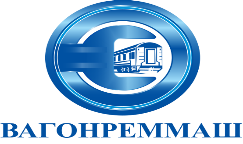 АКЦИОНЕРНОЕ ОБЩЕСТВО «ВАГОНРЕММАШ». Москва, наб. Академика Туполева, дом 15, корпус 2тел. (499) 550-28-90, факс (499) 550-28-96, www.vagonremmash.ru